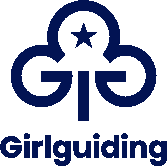 BuckinghamshireCONFIDENTIALAPPLICATION FOR AN INDIVIDUAL REQUESTING A GRANT FROM THE HARDSHIP FUNDTo be completed by the UNIT LEADER and please fill-in ALL details requested, using separate forms for each member of a family.This fund is NOT for residentials/trips etc – See here for grants for residential tripsName of Individual: …………………………………………………………… Membership No.: …………………………… Unit (full name): ……………………………………………………………………Leader’s Name: ………………………………………………………………………………………………………………………………Address: ………………………………………………………………………………………………………………………………………….Telephone No. …………………………………………………  Email…………………………………………………………………District: ……………………………………………………………. Division: ……………………………………………………………Have you asked your District or Division for financial support?  YES / NOWhat will the money be used for? …………………………………………………………………………………………………e.g. uniform, subs (with dates) etc.and tick all relevant boxes:Total amount requested ……………………………………………………….…BACS information Account..............		Sort code......................LEADER’S SIGNATURE…………………………………………………………………………COUNTY/DIVISION/DISTRICT COMMISSIONERI am aware of this application, I confirm that the unit accounts are up-to-date and I support the request for consideration by the Hardship Finance Support Group.PRINT NAME AND SIGN……………………………………………………………………………………… Date………………………                                                         County/Division/District CommissionerThe completed form should be emailed for the attention of the Hardship committee hardship_grants@girlguidingbucks.org.uk or posted to the County Office, details can be found here. 											March 2024Financial HardshipHomelessnessDisabilityRefugee supportFamily BreakdownHealth issuesIn foster or kinship careLone ParentOther